SÂN CHƠI CUỐI TUẦN CHO HỌC SINHTrong quá trình thực hiện công cuộc đổi mới toàn diện của Đảng và Nhà nước về chính trị, kinh tế, văn hóa và xã hội. Trong đó chiến lược phát triển nhân tố con người là nhiệm vụ quan trọng. Trong tình hình giáo dục hiện nay, ngay từ khi còn học ở cấp tiểu học, học sinh học tập rất nhiều để có thể trang bị cho mình những kiến thức cơ bản. Thời gian học nhiều điều đó có thể dẫn tới sự căng thẳng, mệt mỏi trong hệ thống học tập của học sinh ở cấp trung học.Nhằm giúp các em có được tinh thần thoải mái, dễ chịu, đồng thời giúp cho học sinh dễ dàng tiếp thu được những kiến thức trong những tiết học mà thầy cô đã truyền thụ trên lớp, chúng ta cần tạo ra những sân chơi thật bổ ích, lành mạnh để thu hút sự tham gia của các em vào các tiết sinh hoạt tập thể bổ sung hoặc những buổi ngoại khóa. Qua đó, các em khắc sâu thêm những kiến thức đã học, hiểu biết thêm những kiến thức thường ngày trong cuộc sống, tạo cho các em có thói quen bình tĩnh, tự tin và ứng xử linh hoạt trước các tình huống có thể xảy ra. Đồng thời động viên được các em học sinh học ở mức yếu, trung bình cũng phát huy được sở trường riêng của mình và cùng nhau tìm hiểu, học hỏi bạn bè lẫn nhau, chắc chắn rằng chính những sân chơi sẽ là nơi tạo điều kiện tốt để các em ôn luyện, khắc sâu kiến thức của mình.
  	Cứ đến chủ nhật hàng tuần, Đoàn xã Dương Hà kết hợp với trường THCS Dương Hà tổ chức “Sân chơi cuối tuần” cho các con. MỘT SỐ HÌNH ẢNH HOẠT ĐỘNG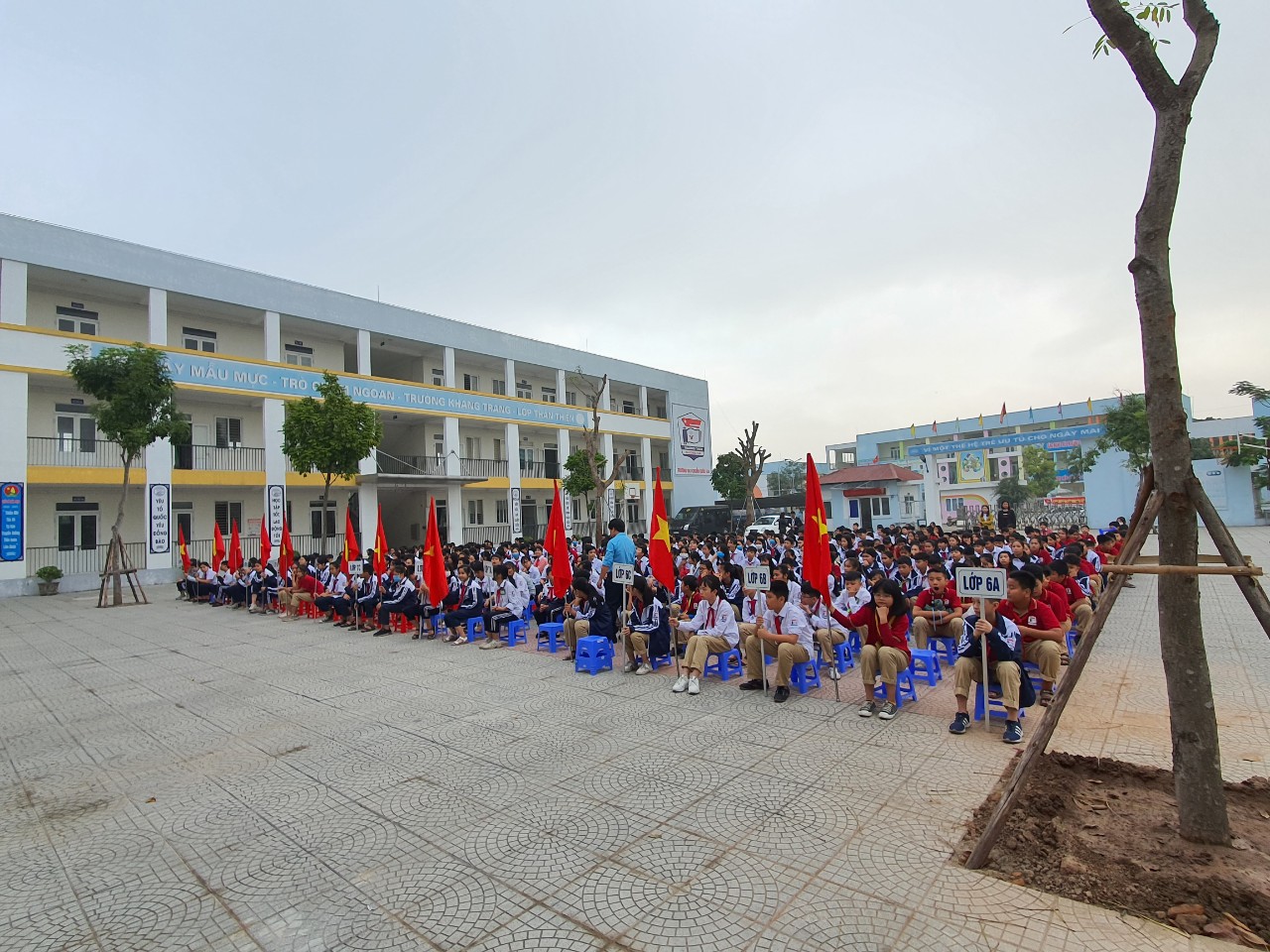 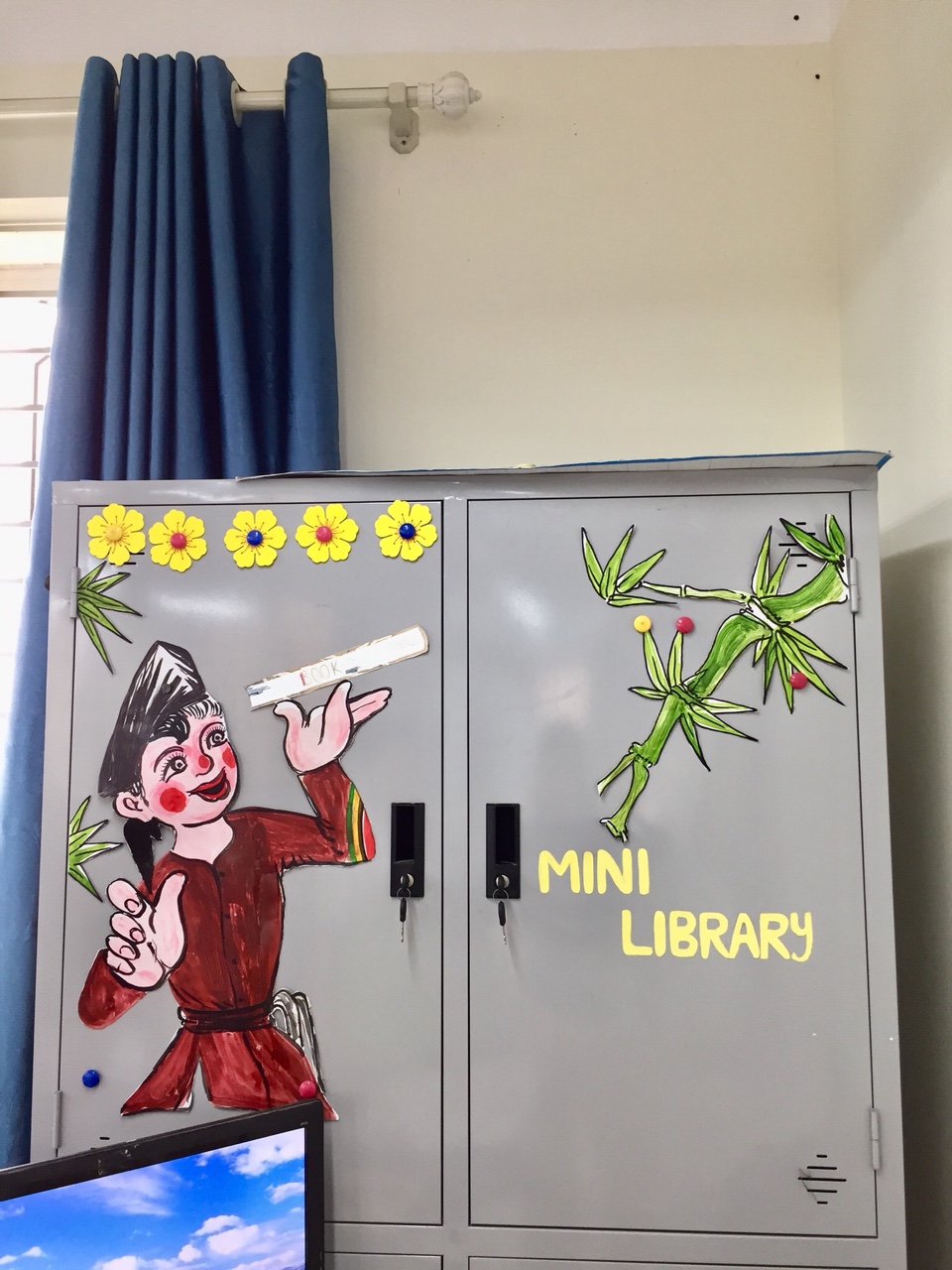 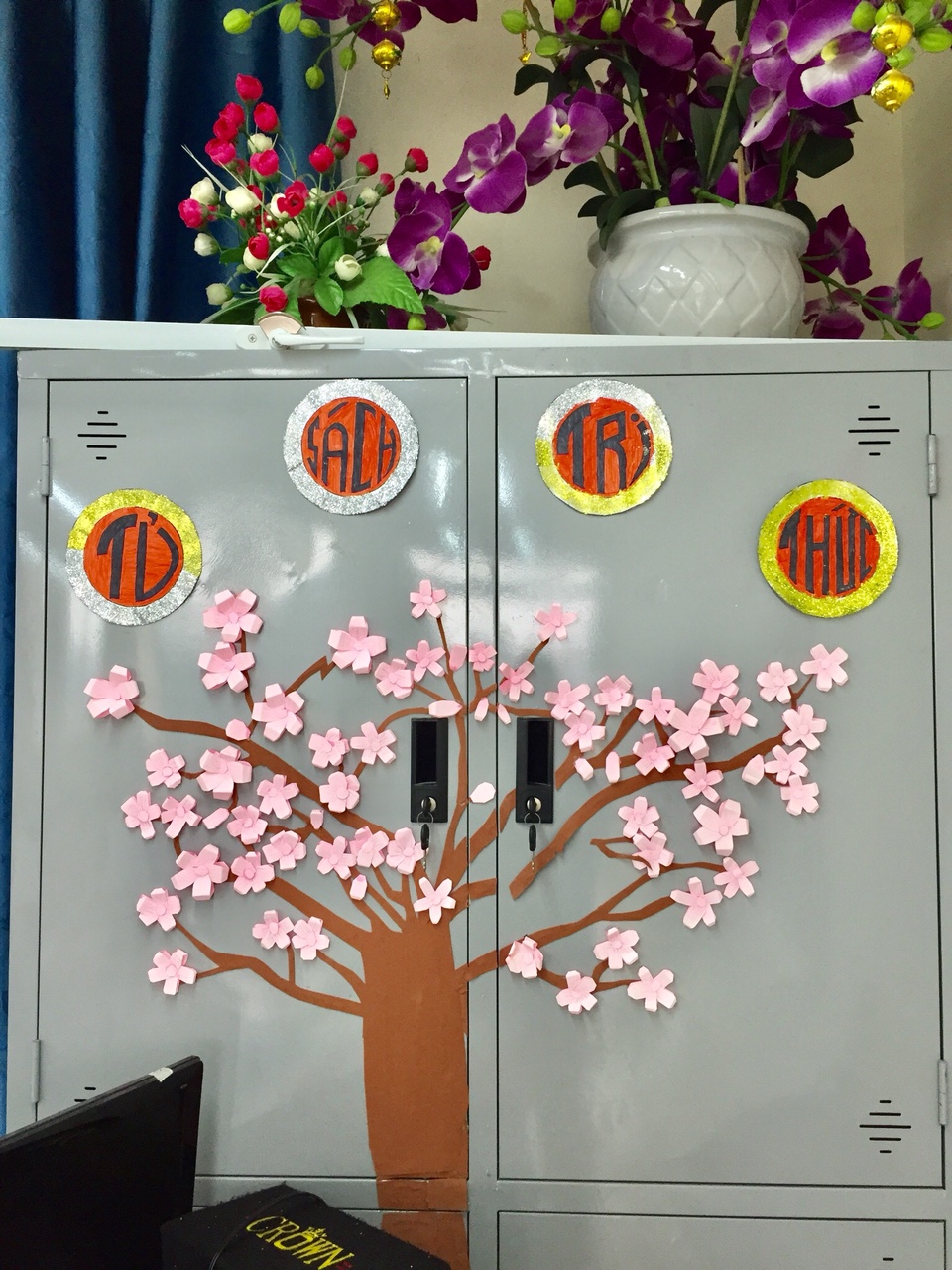 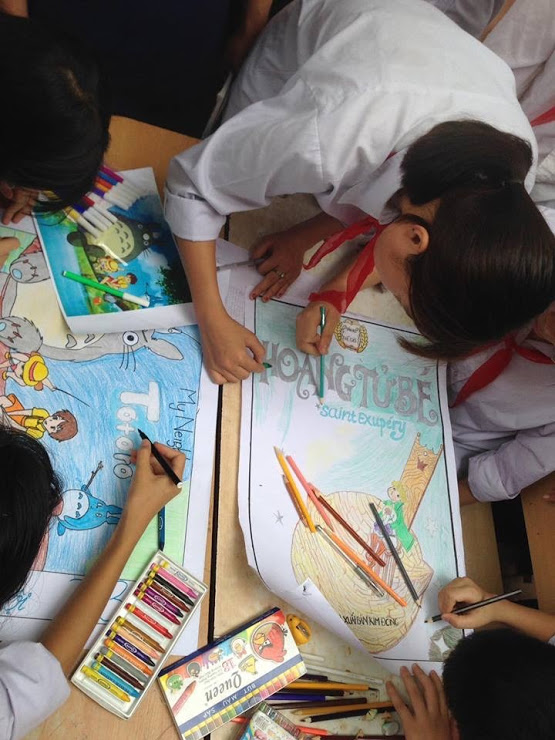 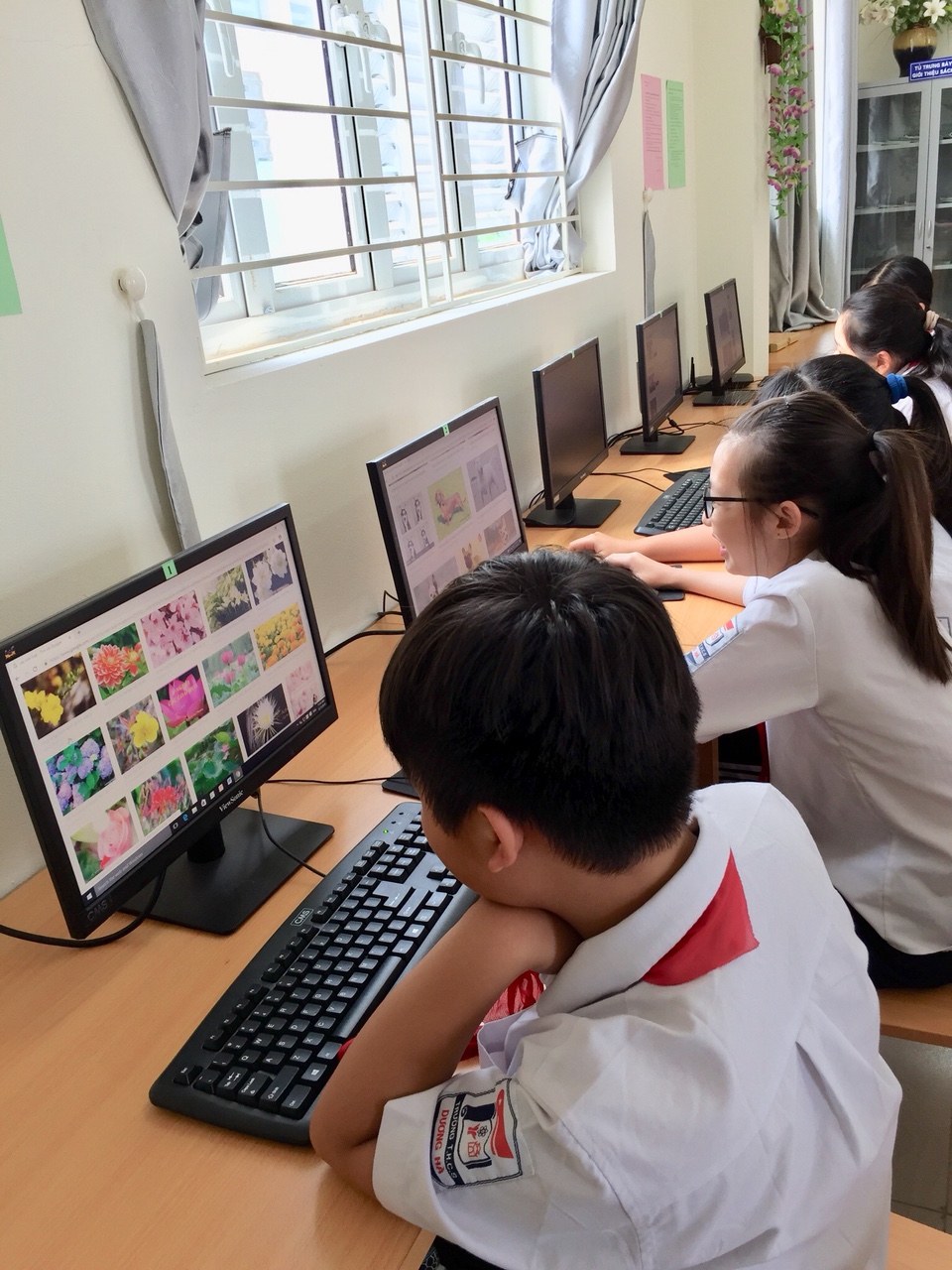 